D. Stražimira 24,10382 Donja ZelinaTel.fax: 01/2065019,2065061			e-mail: ured@os-ksdjalski-donjazelina.skole.hr				KLASA: 112-01/19-01/38		Urbroj: 238/30-32-19-01-6		Donja Zelina, 25.11.2019.		Predmet: Obavijest o rezultatu natječaja                - daje se	 U skladu sa člankom 24. Temeljnog kolektivnog ugovora za službenike i namještenike u javnim službama (Narodne novine br. 128/2017.) izvještavamo da je po natječaju za  radno mjesto učitelja razredne nastave – rad u produženom boravku, na puno neodređeno vrijeme, koji je trajao od 29.10. do 6.11.2019. godine,  primljena Maja Fučkan, mag.prim.educ.   S poštovanjem,						v.d. ravnatelja:					Lidija Smrndić, mag.prim.educ.  v.r.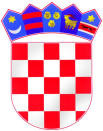 REPUBLIKA HRVATSKAZAGREBAČKA ŽUPANIJAOSNOVNA ŠKOLAKSAVERA ŠANDORA ĐALSKOGDONJA ZELINA